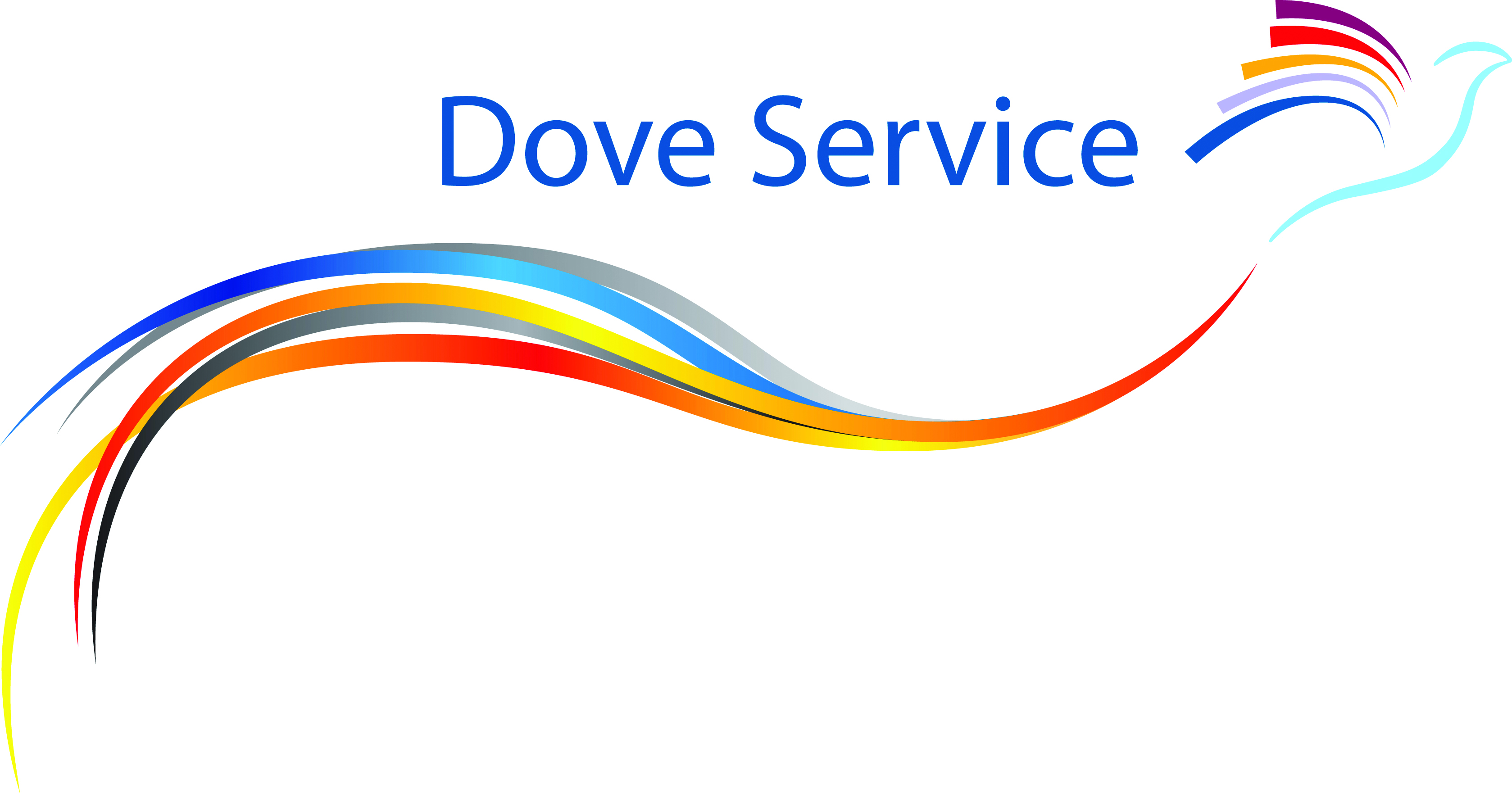 TREASURERRole description & person specificationThe overall role of the treasurer is to maintain a strategic overview of the organisation’s financial affairs, ensuring its viability and that proper financial records and procedures are maintained. The role and person specification are summarised below.General financial oversight.To oversee and present budgets, accounts and financial statements, as required.To liaise with designated staff about financial matters.To ensure that appropriate accounting procedures and controls are in place.To ensure compliance with relevant legislation.To liaise with and ensure any recommendations of the auditors are implemented.To ensure accounts meet the conditions of contractual agreements with external agencies such as funders and statutory bodies.Financial planning and reporting.To present financial reports to the Board.To make a presentation of the accounts at the annual general meeting (AGM).To advise on the organisation’s reserves policy and investment policy.To advise on the financial implications of the organisation’s strategic and operational plans.To advise on the fundraising strategy of the organisation.To ensure that there is no conflict between any investment held and the aims and objects of the charity.Other.To chair meetings of the Finance Sub-Committee (six monthly).To sit on appraisal, recruitment and disciplinary panels, as required.Qualities and Skills Preferred.Experience of financial control and budgeting.Experience of fundraising and pension schemes.Good communication and interpersonal skills.A willingness to be contacted on an ad hoc basis.Ability to ensure decisions are taken and followed-up.Good time-keeping.Time Commitment Required.Due to the in-house functions which manages the day to day finances of the charity, the role of the Treasurer only requires an estimated commitment of around 2 hours per month. Full Board meetings held every 2 months in an evening.